Januari 2020Vanmorgen werd het letterfeest gehouden in groep 3 en 4. De ouders gingen samen met hun kinderen letters zoeken in de school. Er moesten van elk woord een letter worden genoteerd. Deze letters moesten een nieuwe woord vormen. De kinderen waren erg enthousiast en aan het eind hebben ze allemaal een letterdiploma gekregen.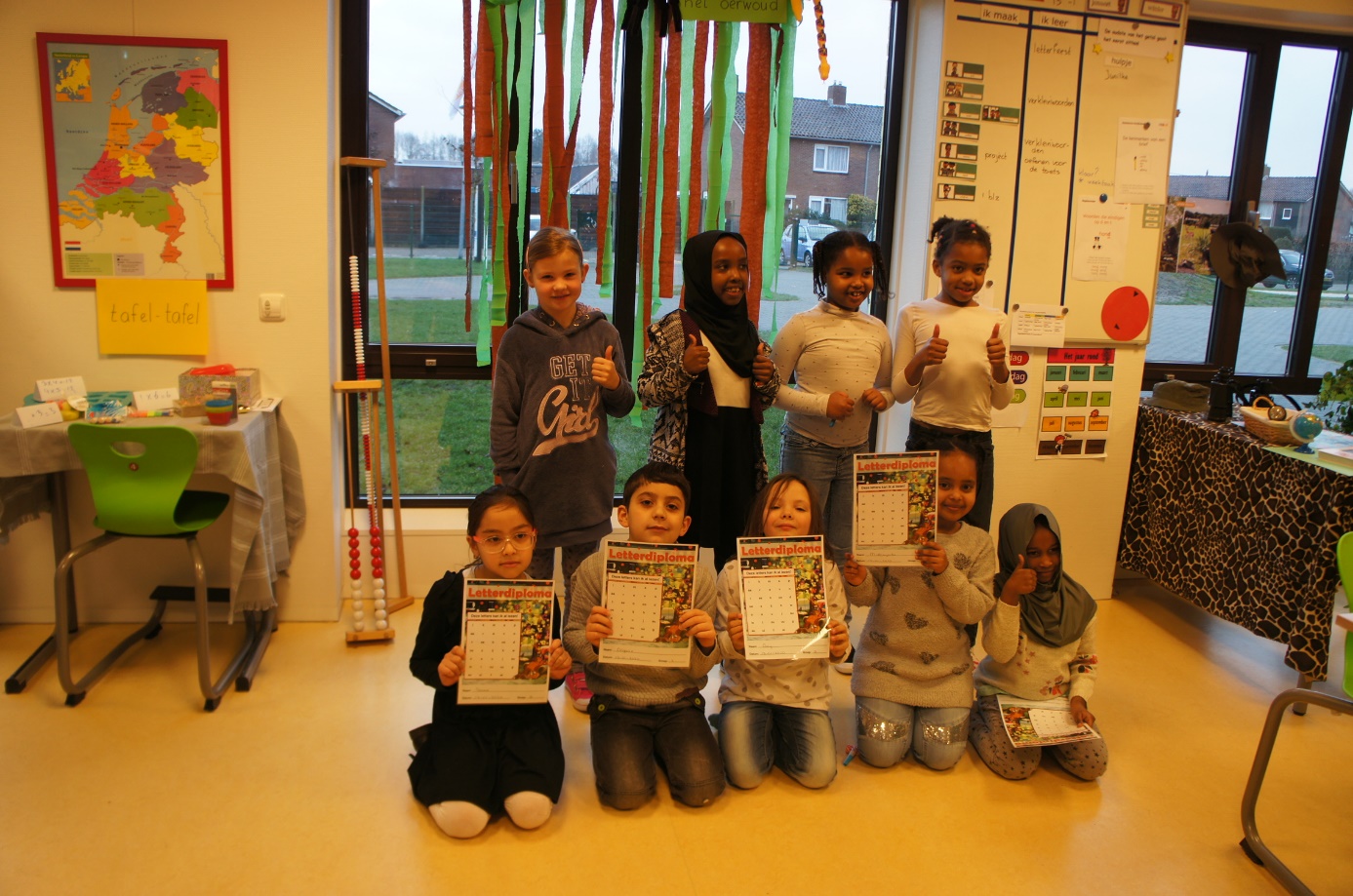 